No.AUSB/Summer Coaching Camp/2018						  Date: 23-04-2018ToThe Principals AU Campus & Affiliated Colleges of Andhra University Sir,Sub: -	Andhra University Volleyball (Men) Summer Coaching Camp – Reg.&&&Andhra University Sports Board with an intention to build up formidable Volleyball (Men) teams for 2018-19 Inter-University Tournaments, would like to conduct Volleyball (Men) summer coaching camp from 07.05.2018 to 31.05.2018 at AU Silver Jubilee Grounds for Andhra University Campus and affiliated colleges students. Students who participated in the AU Inter-Collegiate Tournaments can avail this opportunity.Sri D.Sivaji Raju, former national player has consented to impart coaching and training.For outstation students accommodation will be provided. Students: Report on or before 7th May, 2018 to Sri D.Sivaji Raju (9000245558) Dr.G.S.Varma, Camp Coordinator (Cell no 9985399955).Thanking you,Yours sincerely,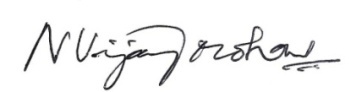 (N.VIJAY MOHAN)Copy to the Secretary to the Vice-Chancellor, AUCopy to the P.A. to Registrar, A.U. VisakhapatnamCopy to all the Principals of Campus Colleges,Copy to all the Lecturers in Physical Education/Physical DirectorsANDHRA UNIVERSITYDEPARTMENT OF PHYSICAL EDUCATION AND SPORTS SCIENCES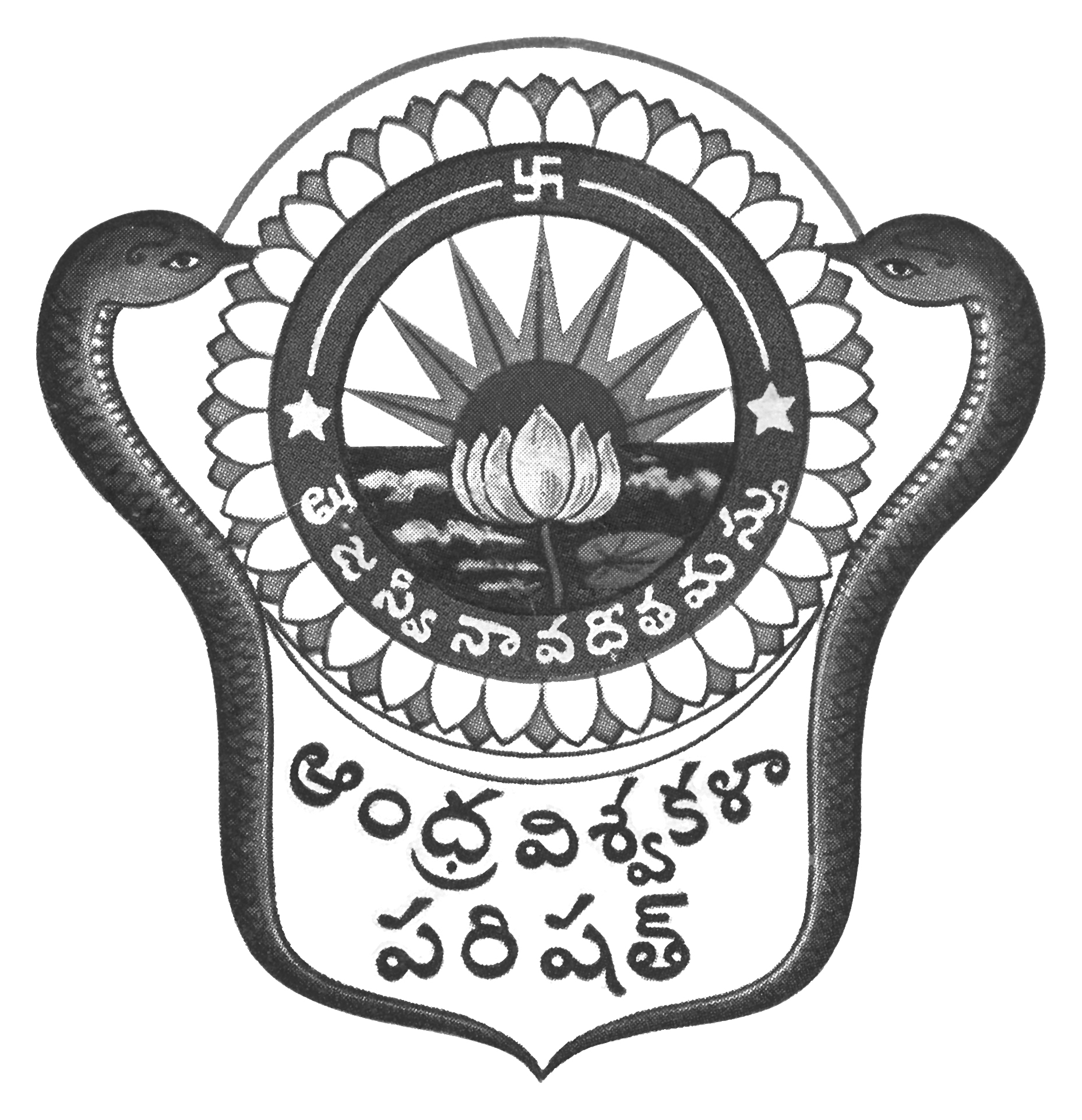 